相去保育園との献立交換　〇配食サービス（保育園献立を配食サービスで提供）　・ご飯　・かれいのムニエルトマトソース　・さつまいものオレンジ　・切干大根のスープ　・手作りふりかけ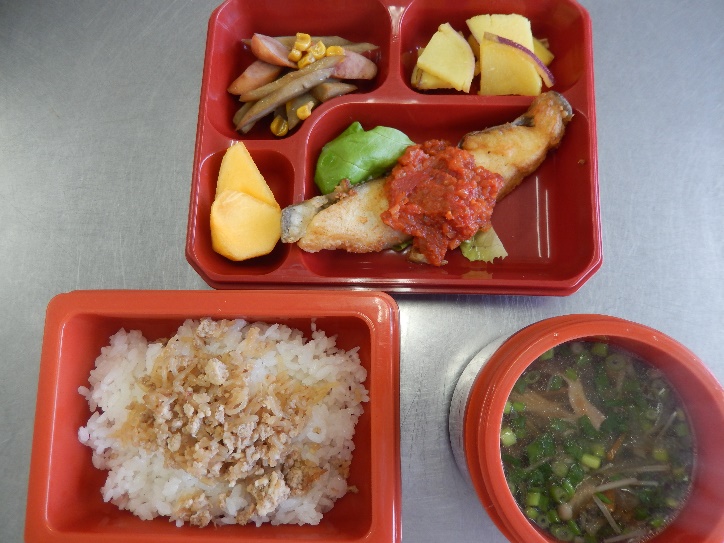 〇相去保育園（配食サービス献立を保育園給食で提供）　・ごはん・鶏ごぼうつくね　・切干大根の中華和え　・キャベツとベーコンのスープ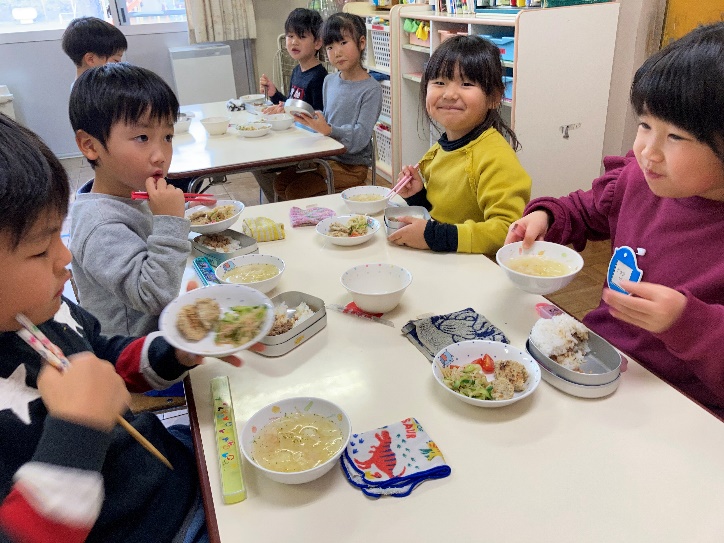 